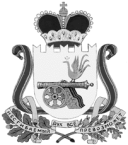 АДМИНИСТРАЦИЯВЯЗЬМА - БРЯНСКОГО СЕЛЬСКОГО ПОСЕЛЕНИЯВЯЗЕМСКОГО РАЙОНА СМОЛЕНСКОЙ ОБЛАСТИР А С П О Р Я Ж Е Н И Еот 22.05.2020                                                                                                 № 54-рВ соответствии с Бюджетным кодексом Российской Федерации, Положением о бюджетном процессе в Вязьма - Брянском сельском поселении Вяземского района Смоленской области, утвержденным решением Совета депутатов Вязьма - Брянского сельского поселения Вяземского района Смоленской области от 14.11.2016 № 37: 	1. Утвердить отчет об исполнении бюджета Вязьма - Брянского сельского поселения Вяземского района Смоленской области за 1 квартал 2020 года по фактическим доходам в сумме 2 856 177,10 рублей.	2. Утвердить отчет об исполнении бюджета Вязьма - Брянского сельского поселения Вяземского района Смоленской области за 1 квартал 2020 года по расходам в сумме 2 033 803,50 рублей.3. Превышение доходов над расходами бюджета Вязьма - Брянского сельского поселения Вяземского района Смоленской области в сумме 822 373,6 рублей, что составляет 5,0 % от утвержденного годового объема доходов бюджета поселения без учета утвержденного объема безвозмездных поступлений.4. Направить отчет об исполнении бюджета Вязьма - Брянского сельского поселения Вяземского района Смоленской области за 1 квартал 2020 года с пояснительной запиской в Совет депутатов Вязьма - Брянского сельского поселения Вяземского района Смоленской области и контрольно-ревизионную комиссию муниципального образования «Вяземский район» Смоленской области.5. Опубликовать настоящее распоряжение в газете «Вяземский вестник» и разместить на официальном сайте Администрации Вязьма - Брянского сельского поселения Вяземского района Смоленской области в информационно-телекоммуникационной сети «Интернет» (http://вязьма-брянская.рф/).И.п. Главы муниципального образованияВязьма - Брянского  сельского поселенияВяземского района  Смоленской области                                      И.Г. ФедотенковаОтчет об исполнении бюджета Вязьма - Брянского сельского поселения Вяземского района Смоленской области за 1 квартал 2020 годаПриложение 1 к распоряжению Администрации Вязьма - Брянского сельского поселения Вяземского района Смоленской области «Об утверждении отчёта об исполнении бюджета Вязьма - Брянского сельского поселения Вяземского района Смоленской области за 1 квартал 2020 года»от 22.05.2020 № 54-рИсточники финансирования дефицита бюджета по кодам классификации источников финансирования дефицита бюджета Вязьма-Брянского сельского поселения Вяземского района Смоленской области  за 1 квартал 2020 года (рублей)Приложение 2 к распоряжению Администрации Вязьма - Брянского сельского поселения Вяземского района Смоленской области «Об утверждении отчёта об исполнении бюджета Вязьма - Брянского сельского поселения Вяземского района Смоленской области за 1 квартал 2020 года»от 22.05.2020 № 54-рДоходы бюджета по кодам классификации доходов бюджета Вязьма-Брянского сельского поселения Вяземского района Смоленской области  за 1 квартал 2020 года                                                                                                                 (рублей)Приложение 3 к распоряжению Администрации Вязьма - Брянского сельского поселения Вяземского района Смоленской области «Об утверждении отчёта об исполнении бюджета Вязьма - Брянского сельского поселения Вяземского района Смоленской области за 1 квартал 2020 года»от 22.05.2020 № 54-рРасходы бюджета по разделам и подразделам,классификации расходов бюджета Вязьма-Брянского сельского поселения Вяземского района Смоленской области  за 1 квартал 2020 года          (рублей)Приложение 4 к распоряжению Администрации Вязьма - Брянского сельского поселения Вяземского района Смоленской области «Об утверждении отчёта об исполнении бюджета Вязьма - Брянского сельского поселения Вяземского района Смоленской области за 1 квартал 2020 года»от 22.05.2020 № 54-рРасходы бюджета по ведомственной структуре расходов бюджета Вязьма-Брянского сельского поселения Вяземского района Смоленской области  за 1 квартал 2020 года(рублей)Об утверждении отчёта об исполнении бюджета Вязьма - Брянского сельского поселения Вяземского района Смоленской области за 1 квартал 2020 годаУТВЕРЖДЕНраспоряжением Администрации Вязьма - Брянского сельского поселения Вяземского района Смоленской областиот 22.05.2020 № 54-рКодНаименование кода группы, подгруппы, статьи, вида источника финансирования дефицитов бюджетов, кода классификации операций сектора государственного управления, относящихся к источникам финансирования дефицитов бюджетовСумма12301 00 00 00 00 0000 000Источники финансирования дефицита бюджета - всего-822 373,6001 05 00 00 00 0000 000Изменение остатков средств-822 373,6001 05 00 00 00 0000 500Увеличение остатков средств бюджетов-2 869 915,1301 05 02 00 00 0000 500Увеличение прочих остатков средств бюджетов-2 869 915,1301 05 02 01 00 0000 510Увеличение прочих остатков денежных средств бюджетов-2 869 915,1301 05 02 01 10 0000 510Увеличение прочих остатков денежных средств бюджетов сельских поселений-2 869 915,1301 05 00 00 00 0000 600Уменьшение остатков средств бюджетов2 047 541,5301 05 02 00 00 0000 600Уменьшение прочих остатков средств бюджетов2 047 541,5301 05 02 01 00 0000 610Уменьшение прочих остатков денежных средств бюджетов2 047 541,5301 05 02 01 10 0000 610Уменьшение прочих остатков денежных средств бюджетов сельских поселений2 047 541,53КБКНаименование групп, подгрупп, статей доходовСумма123 1 00 00000 00 0000 000НАЛОГОВЫЕ И НЕНАЛОГОВЫЕ ДОХОДЫ155 698,121 03 00000 00 0000 000НАЛОГИ НА ТОВАРЫ (РАБОТЫ, УСЛУГИ), РЕАЛИЗУЕМЫЕ НА ТЕРРИТОРИИ РОССИЙСКОЙ ФЕДЕРАЦИИ155 698,121 03 02000 01 0000 110Акцизы по подакцизным товарам (продукции), производимым на территории Российской Федерации155 698,121 03 02230 01 0000 110Доходы от уплаты акцизов на дизельное топливо, подлежащие распределению между бюджетами субъектов Российской Федерации и местными бюджетами с учетом установленных дифференцированных нормативов отчислений в местные бюджеты70 658,971 03 02231 01 0000 110Доходы от уплаты акцизов на дизельное топливо, подлежащие распределению между бюджетами субъектов Российской Федерации и местными бюджетами с учетом установленных дифференцированных нормативов отчислений в местные бюджеты (по нормативам, установленным Федеральным законом о федеральном бюджете в целях формирования дорожных фондов субъектов Российской Федерации)70 658,971 03 02240 01 0000 110Доходы от уплаты акцизов на моторные масла для дизельных и (или) карбюраторных (инжекторных) двигателей, подлежащие распределению между бюджетами субъектов Российской Федерации и местными бюджетами с учетом установленных дифференцированных нормативов отчислений в местные бюджеты460,631 03 02241 01 0000 110Доходы от уплаты акцизов на моторные масла для дизельных и (или) карбюраторных (инжекторных) двигателей, подлежащие распределению между бюджетами субъектов Российской Федерации и местными бюджетами с учетом установленных дифференцированных нормативов отчислений в местные бюджеты (по нормативам, установленным Федеральным законом о федеральном бюджете в целях формирования дорожных фондов субъектов Российской Федерации)460,631 03 02250 01 0000 110Доходы от уплаты акцизов на автомобильный бензин, подлежащие распределению между бюджетами субъектов Российской Федерации и местными бюджетами с учетом установленных дифференцированных нормативов отчислений в местные бюджеты99 173,621 03 02251 01 0000 110Доходы от уплаты акцизов на автомобильный бензин, подлежащие распределению между бюджетами субъектов Российской Федерации и местными бюджетами с учетом установленных дифференцированных нормативов отчислений в местные бюджеты (по нормативам, установленным Федеральным законом о федеральном бюджете в целях формирования дорожных фондов субъектов Российской Федерации)99 173,621 03 02260 01 0000 110Доходы от уплаты акцизов на прямогонный бензин, подлежащие распределению между бюджетами субъектов Российской Федерации и местными бюджетами с учетом установленных дифференцированных нормативов отчислений в местные бюджеты-14 595,101 03 02261 01 0000 110Доходы от уплаты акцизов на прямогонный бензин, подлежащие распределению между бюджетами субъектов Российской Федерации и местными бюджетами с учетом установленных дифференцированных нормативов отчислений в местные бюджеты (по нормативам, установленным Федеральным законом о федеральном бюджете в целях формирования дорожных фондов субъектов Российской Федерации)-14 595,101 00 00000 00 0000 000НАЛОГОВЫЕ И НЕНАЛОГОВЫЕ ДОХОДЫ1 405 343,531 01 00000 00 0000 000НАЛОГИ НА ПРИБЫЛЬ, ДОХОДЫ1 333 475,581 01 02000 01 0000 110Налог на доходы физических лиц1 333 475,581 01 02010 01 0000 110Налог на доходы физических лиц с доходов, источником которых является налоговый агент, за исключением доходов, в отношении которых исчисление и уплата налога осуществляются в соответствии со статьями 227, 227.1 и 228 Налогового кодекса Российской Федерации1 318 838,111 01 02010 01 1000 110Налог на доходы физических лиц с доходов, источником которых является налоговый агент, за исключением доходов, в отношении которых исчисление и уплата налога осуществляются в соответствии со статьями 227, 227.1 и 228 Налогового кодекса Российской Федерации1 313 376,671 01 02010 01 2100 110Налог на доходы физических лиц с доходов, источником которых является налоговый агент, за исключением доходов, в отношении которых исчисление и уплата налога осуществляются в соответствии со статьями 227,227.1 и 228 Налогового кодекса Российской Федерации1 790,061 01 02010 01 3000 110Налог на доходы физических лиц с доходов, источником которых является налоговый агент, за исключением доходов, в отношении которых исчисление и уплата налога осуществляются в соответствии со статьями 227, 227* и 228 Налогового кодекса Российской Федерации3 671,381 01 02030 01 0000 110Налог на доходы физических лиц с доходов, полученных физическими лицами в соответствии со статьей 228 Налогового кодекса Российской Федерации14 637,471 01 02030 01 1000 110Налог на доходы физических лиц с доходов, полученных физическими лицами, в соответствии со статьей 228 Налогового кодекса Российской Федерации14 524,711 01 02030 01 2100 110Налог на доходы физических лиц с доходов, полученных физическими лицами в соответствии со статьей 228 Налогового кодекса Российской Федерации-37,091 01 02030 01 3000 110Налог на доходы физических лиц с доходов, полученных физическими лицами, в соответствии со статьей 228 Налогового кодекса Российской Федерации149,851 06 00000 00 0000 000НАЛОГИ НА ИМУЩЕСТВО71 867,951 06 01000 00 0000 110Налог на имущество физических лиц48 489,021 06 01030 10 0000 110Налог на имущество физических лиц, взимаемый по ставкам, применяемым к объектам налогообложения, расположенным в границах сельских поселений48 489,021 06 01030 10 1000 110сумма платежа (перерасчеты,недоимка и задолженность по соответствующему платежу, в том числе по отмененному)44 637,311 06 01030 10 2100 110пени по соответствующему платежу3 851,711 06 06000 00 0000 110Земельный налог23 378,931 06 06030 00 0000 110Земельный налог с организаций8 784,001 06 06033 10 0000 110Земельный налог с организаций, обладающих земельным участком, расположенным в границах сельских поселений8 784,001 06 06033 10 1000 110сумма платежа (перерасчеты,недоимка и задолженность по соответствующему платежу, в том числе по отмененному)8 784,001 06 06040 00 0000 110Земельный налог с физических лиц14 594,931 06 06043 10 0000 110Земельный налог с физических лиц, обладающих земельным участком, расположенным в границах сельских поселений14 594,931 06 06043 10 1000 110сумма платежа (перерасчеты,недоимка и задолженность по соответствующему платежу, в том числе по отмененному)13 094,201 06 06043 10 2100 110пени по соответствующему платежу1 500,731 00 00000 00 0000 000НАЛОГОВЫЕ И НЕНАЛОГОВЫЕ ДОХОДЫ142 082,981 11 00000 00 0000 000ДОХОДЫ ОТ ИСПОЛЬЗОВАНИЯ ИМУЩЕСТВА, НАХОДЯЩЕГОСЯ В ГОСУДАРСТВЕННОЙ И МУНИЦИПАЛЬНОЙ СОБСТВЕННОСТИ142 082,981 11 05000 00 0000 120Доходы, получаемые в виде арендной либо иной платы за передачу в возмездное пользование государственного и муниципального имущества (за исключением имущества бюджетных и автономных учреждений, а также имущества государственных и муниципальных унитарных предприятий, в том числе казенных)44 985,641 11 05070 00 0000 120Доходы от сдачи в аренду имущества, составляющего государственную (муниципальную) казну (за исключением земельных участков)44 985,641 11 05075 10 0000 120Доходы от сдачи в аренду имущества, составляющего казну сельских поселений (за исключением земельных участков)44 985,641 11 09000 00 0000 120Прочие доходы от использования имущества и прав, находящихся в государственной и муниципальной собственности (за исключением имущества бюджетных и автономных учреждений, а также имущества государственных и муниципальных унитарных предприятий, в том числе казенных)97 097,341 11 09040 00 0000 120Прочие поступления от использования имущества, находящегося в государственной и муниципальной собственности (за исключением имущества бюджетных и автономных учреждений, а также имущества государственных и муниципальных унитарных предприятий, в том числе казенных)97 097,341 11 09045 10 0000 120Прочие поступления от использования имущества, находящегося в собственности сельских поселений (за исключением имущества муниципальных бюджетных и автономных учреждений, а также имущества муниципальных унитарных предприятий, в том числе казенных)97 097,342 00 00000 00 0000 000БЕЗВОЗМЕЗДНЫЕ ПОСТУПЛЕНИЯ1 153 052,472 02 00000 00 0000 000БЕЗВОЗМЕЗДНЫЕ ПОСТУПЛЕНИЯ ОТ ДРУГИХ БЮДЖЕТОВ БЮДЖЕТНОЙ СИСТЕМЫ РОССИЙСКОЙ ФЕДЕРАЦИИ1 153 052,472 02 10000 00 0000 150Дотации бюджетам бюджетной системы Российской Федерации1 108 100,002 02 16001 00 0000 150Дотации на выравнивание бюджетной обеспеченности из бюджетов муниципальных районов, городских округов с внутригородским делением1 108 100,002 02 16001 10 0000 150Дотации бюджетам сельских поселений на выравнивание бюджетной обеспеченности из бюджетов муниципальных районов1 108 100,002 02 30000 00 0000 150Субвенции бюджетам бюджетной системы Российской Федерации44 952,472 02 35118 00 0000 150Субвенции бюджетам на осуществление первичного воинского учета на территориях, где отсутствуют военные комиссариаты44 952,472 02 35118 10 0000 150Субвенции бюджетам сельских поселений на осуществление первичного воинского учета на территориях, где отсутствуют военные комиссариаты44 952,47НаименованиеРаздел, подразделСуммаНаименованиеРаздел, подразделСуммаОБЩЕГОСУДАРСТВЕННЫЕ ВОПРОСЫ0100589 185,65Функционирование высшего должностного лица субъекта Российской Федерации и муниципального образования010267 799,82Функционирование Правительства Российской Федерации, высших исполнительных органов государственной власти субъектов Российской Федерации, местных администраций0104504 385,83Другие общегосударственные вопросы011317 000,00НАЦИОНАЛЬНАЯ ОБОРОНА020044 952,47Мобилизационная и вневойсковая подготовка020344 952,47НАЦИОНАЛЬНАЯ БЕЗОПАСНОСТЬ И ПРАВООХРАНИТЕЛЬНАЯ ДЕЯТЕЛЬНОСТЬ030025 500,00Другие вопросы в области национальной безопасности и правоохранительной деятельности031425 500,00НАЦИОНАЛЬНАЯ ЭКОНОМИКА0400397 453,25Дорожное хозяйство (дорожные фонды)0409397 453,25ЖИЛИЩНО-КОММУНАЛЬНОЕ ХОЗЯЙСТВО0500955 760,35Жилищное хозяйство0501105 281,88Коммунальное хозяйство0502343 912,34Благоустройство0503506 566,13КУЛЬТУРА, КИНЕМАТОГРАФИЯ080020 951,78Другие вопросы в области культуры, кинематографии080420 951,78Наименование Код главыРаздел, подразделЦелевая статьяВид расходовСуммаНаименование Код главыРаздел, подразделЦелевая статьяВид расходовСуммаАдминистрация Вязьма-Брянского сельского поселения Вяземского района Смоленской области908000000000000000002 033 803,50ОБЩЕГОСУДАРСТВЕННЫЕ ВОПРОСЫ90801000000000000000589 185,65Функционирование высшего должностного лица субъекта Российской Федерации и муниципального образования9080102000000000000067 799,82Обеспечение деятельности законодательного (представительного) органа местного самоуправления сельского поселения9080102760000000000067 799,82Глава муниципального образования9080102761000000000067 799,82Расходы на обеспечение функций органа местного самоуправления9080102761000014000067 799,82Расходы на выплаты персоналу в целях обеспечения выполнения функций государственными (муниципальными) органами, казенными учреждениями, органами управления государственными внебюджетными фондами9080102761000014010067 799,82Расходы на выплаты персоналу государственных (муниципальных) органов9080102761000014012067 799,82Функционирование Правительства Российской Федерации, высших исполнительных органов государственной власти субъектов Российской Федерации, местных администраций90801040000000000000504 385,83Муниципальная программа "Обеспечение реализации полномочий органов местного самоуправления Вязьма-Брянского сельского поселения Вяземского района Смоленской области"90801040100000000000504 385,83Основное мероприятие (вне подпрограмм)908010401Я0000000000504 385,83Основное мероприятие "Обеспечение организационных условий для реализации муниципальной программы"908010401Я0100000000504 385,83Расходы на обеспечение функций органов местного самоуправления908010401Я0100140000504 385,83Расходы на выплаты персоналу в целях обеспечения выполнения функций государственными (муниципальными) органами, казенными учреждениями, органами управления государственными внебюджетными фондами908010401Я0100140100344 015,56Расходы на выплаты персоналу государственных (муниципальных) органов908010401Я0100140120344 015,56Закупка товаров, работ и услуг для обеспечения государственных (муниципальных) нужд908010401Я0100140200160 370,27Иные закупки товаров, работ и услуг для обеспечения государственных (муниципальных) нужд908010401Я0100140240160 370,27Другие общегосударственные вопросы9080113000000000000017 000,00Муниципальная программа "Обеспечение реализации полномочий органов местного самоуправления Вязьма-Брянского сельского поселения Вяземского района Смоленской области"9080113010000000000017 000,00Основное мероприятие (вне подпрограмм)908011301Я000000000017 000,00Основное мероприятие "Обеспечение организационных условий для реализации муниципальной программы"908011301Я010000000017 000,00Членские взносы в Совет муниципальных образований Смоленской области908011301Я012001000017 000,00Иные бюджетные ассигнования908011301Я012001080017 000,00Уплата налогов, сборов и иных платежей908011301Я012001085017 000,00НАЦИОНАЛЬНАЯ ОБОРОНА9080200000000000000044 952,47Мобилизационная и вневойсковая подготовка9080203000000000000044 952,47Непрограммные расходы органов местного самоуправления9080203980000000000044 952,47Прочие расходы за счет межбюджетных трансфертов других уровней9080203981000000000044 952,47Расходы на осуществление первичного воинского учета на территориях, где отсутствуют военные комиссариаты9080203981005118000044 952,47Расходы на выплаты персоналу в целях обеспечения выполнения функций государственными (муниципальными) органами, казенными учреждениями, органами управления государственными внебюджетными фондами9080203981005118010036 287,51Расходы на выплаты персоналу государственных (муниципальных) органов9080203981005118012036 287,51Закупка товаров, работ и услуг для обеспечения государственных (муниципальных) нужд908020398100511802008 664,96Иные закупки товаров, работ и услуг для обеспечения государственных (муниципальных) нужд908020398100511802408 664,96НАЦИОНАЛЬНАЯ БЕЗОПАСНОСТЬ И ПРАВООХРАНИТЕЛЬНАЯ ДЕЯТЕЛЬНОСТЬ9080300000000000000025 500,00Другие вопросы в области национальной безопасности и правоохранительной деятельности9080314000000000000025 500,00Муниципальная программа "Защита населения и территории Вязьма-Брянского сельского поселения Вяземского района Смоленской области от чрезвычайных ситуаций, обеспечение пожарной безопасности"9080314020000000000025 500,00Основное мероприятие (вне подпрограмм)908031402Я000000000025 500,00Основное мероприятие "Осуществление защиты населения на территории сельского поселения"908031402Я010000000025 500,00Расходы по проверке противопожарных гидрантов908031402Я012003000025 500,00Закупка товаров, работ и услуг для обеспечения государственных (муниципальных) нужд908031402Я012003020025 500,00Иные закупки товаров, работ и услуг для обеспечения государственных (муниципальных) нужд908031402Я012003024025 500,00НАЦИОНАЛЬНАЯ ЭКОНОМИКА90804000000000000000397 453,25Дорожное хозяйство (дорожные фонды)90804090000000000000397 453,25Муниципальная программа "Ремонт и содержание автомобильных дорог общего пользования местного значения в границах населенных пунктов на территории Вязьма-Брянском сельском поселении Вяземского района Смоленской области"90804090300000000000397 453,25Основное мероприятие (вне подпрограмм)908040903Я0000000000397 453,25Основное мероприятие "Выполнение текущего ремонта и содержание автомобильных дорог на территории Вязьма - Брянском сельском поселении Вяземского района Смоленской области"908040903Я0100000000397 453,25Расходы на содержание дорог за счет бюджета поселения908040903Я0120180000397 453,25Закупка товаров, работ и услуг для обеспечения государственных (муниципальных) нужд908040903Я0120180200397 453,25Иные закупки товаров, работ и услуг для обеспечения государственных (муниципальных) нужд908040903Я0120180240397 453,25ЖИЛИЩНО-КОММУНАЛЬНОЕ ХОЗЯЙСТВО90805000000000000000955 760,35Жилищное хозяйство90805010000000000000105 281,88Муниципальная программа "Обеспечение мероприятий в области жилищно-коммунального хозяйства на территории Вязьма-Брянского сельского поселения Вяземского района Смоленской области"90805010400000000000105 281,88Основное мероприятие (вне подпрограмм)908050104Я0000000000105 281,88Основное мероприятие "Стимулирование развития жилищного хозяйства"908050104Я0100000000105 281,88Расходы на оплату взносов на капитальный ремонт за помещения, находящиеся в муниципальной собственности Вязьма-Брянского сельского поселения (региональный оператор)908050104Я0120100000105 281,88Закупка товаров, работ и услуг для обеспечения государственных (муниципальных) нужд908050104Я0120100200105 281,88Иные закупки товаров, работ и услуг для обеспечения государственных (муниципальных) нужд908050104Я0120100240105 281,88Коммунальное хозяйство90805020000000000000343 912,34Муниципальная программа "Обеспечение мероприятий в области жилищно-коммунального хозяйства на территории Вязьма-Брянского сельского поселения Вяземского района Смоленской области"90805020400000000000343 912,34Основное мероприятие (вне подпрограмм)908050204Я0000000000343 912,34Основное мероприятие "Стимулирование развития коммунального хозяйства"908050204Я0200000000343 912,34Содержание и текущий ремонт систем водоснабжения и водоотведения908050204Я0220110000276 311,13Закупка товаров, работ и услуг для обеспечения государственных (муниципальных) нужд908050204Я0220110200276 311,13Иные закупки товаров, работ и услуг для обеспечения государственных (муниципальных) нужд908050204Я0220110240276 311,13Содержание и текущий ремонт систем газоснабжения908050204Я022013000067 601,21Закупка товаров, работ и услуг для обеспечения государственных (муниципальных) нужд908050204Я022013020067 601,21Иные закупки товаров, работ и услуг для обеспечения государственных (муниципальных) нужд908050204Я022013024067 601,21Благоустройство90805030000000000000506 566,13Муниципальная программа "Благоустройство Вязьма-Брянского сельского поселения Вяземского района Смоленской области"90805030500000000000506 566,13Основное мероприятие (вне подпрограмм)908050305Я0000000000506 566,13Основное мероприятие "Энергоснабжение сельского поселения"908050305Я0100000000424 306,18Расходы на содержание уличного освещения908050305Я0120150000424 306,18Закупка товаров, работ и услуг для обеспечения государственных (муниципальных) нужд908050305Я0120150200423 443,03Иные закупки товаров, работ и услуг для обеспечения государственных (муниципальных) нужд908050305Я0120150240423 443,03Иные бюджетные ассигнования908050305Я0120150800863,15Уплата налогов, сборов и иных платежей908050305Я0120150850863,15Основное мероприятие "Повышение благоустроенности сельского поселения"908050305Я020000000082 259,95Расходы на мероприятия по благоустройству и улучшение санитарного состояния сельского поселения908050305Я022016000082 259,95Закупка товаров, работ и услуг для обеспечения государственных (муниципальных) нужд908050305Я022016020082 259,95Иные закупки товаров, работ и услуг для обеспечения государственных (муниципальных) нужд908050305Я022016024082 259,95КУЛЬТУРА, КИНЕМАТОГРАФИЯ9080800000000000000020 951,78Другие вопросы в области культуры, кинематографии9080804000000000000020 951,78Муниципальная программа "Развитие культуры и спорта на территории Вязьма-Брянского сельского поселения Вяземского района Смоленской области"9080804060000000000020 951,78Основное мероприятие (вне подпрограмм)908080406Я000000000020 951,78Основное мероприятия "Организация и проведение культурно-массовых и спортивных мероприятий на территории Вязьма-Брянского сельского поселения"908080406Я010000000020 951,78Расходы на организацию и проведение мероприятий в сфере культуры и спорта908080406Я012017000020 951,78Закупка товаров, работ и услуг для обеспечения государственных (муниципальных) нужд908080406Я012017020020 951,78Иные закупки товаров, работ и услуг для обеспечения государственных (муниципальных) нужд908080406Я012017024020 951,78